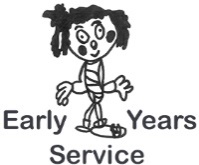 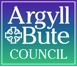 Checklist Title:  Being Welcomed and Cared for – Standards 1-2Setting: 						Manager:					Date:Evaluation Score 1-5Action PointsDate for CompletionTimetables allow time for dialogue with parents on a regular basisStaff are welcoming to parents and childrenParents are comfortable in communicating with staffThere are a range of strategies in place for communicating with parentsThe needs of all parents are taken into account when communicating with parentsAn effective induction process is in place to ensure positive relationships are madeThe surroundings are in a good state of repairSurroundings are safe and secure with appropriate safety procedures in place Effective use is made of the whole learning environment – including outdoorsThe service conforms to all relevant legislation on accommodationand facilitiesStaff take measures to control the spread of infectionStaff keep all play equipment clean and well maintainedStaff make sure that children do not have access to inappropriate materials, including screening access to the internet.